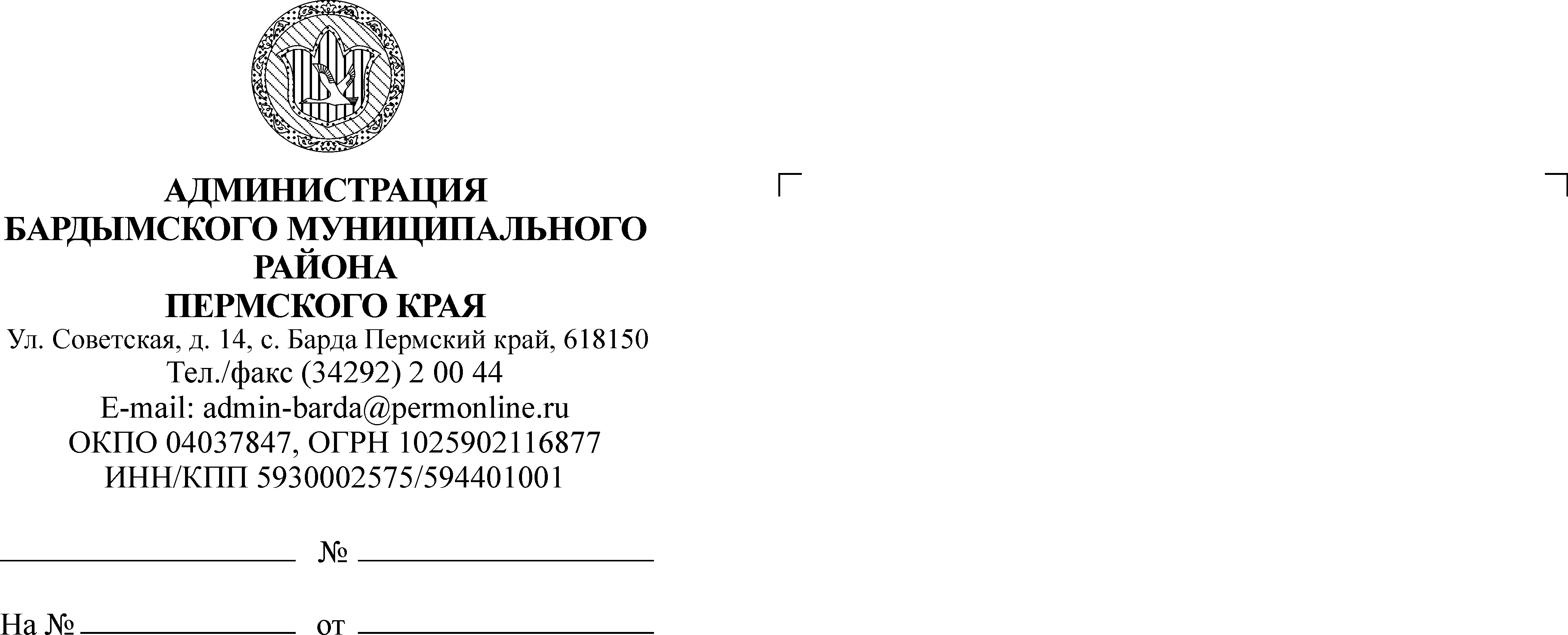 ЗЕМСКОЕ СОБРАНИЕ БАРДЫМСКОГО МУНИЦИПАЛЬНОГО РАЙОНАПЕРМСКОГО КРАЯ ВОСЬМОЕ (ВНЕОЧЕРЕДНОЕ) ЗАСЕДАНИЕРЕШЕНИЕ25.05.2016                                                                                               № 136О внесении изменения в Положениеоб Управлении строительстваи жилищно-коммунального хозяйстваАдминистрации Бардымскогомуниципального районаПермского краяВ соответствии с указаниями Федеральной налоговой службы России, Земское Собрание Бардымского муниципального районаРЕШАЕТ:1. Внести в Положение об Управлении строительства и жилищно-коммунального хозяйства Администрации Бардымского муниципального района Пермского края, утвержденное решением Земского Собрания Бардымского муниципального района от 25.02.2016 № 71,  следующее изменение:1.1. пункт 1.7 изложить в следующей редакции:«1.7. Юридический и почтовый адрес (место нахождения): 618150, Российская Федерация, Пермский край, Бардымский район, село Барда, улица Советская, 14, кабинет 4.».2. Настоящее решение опубликовать на официальном сайте Администрации Бардымского муниципального района www.barda-rayon.ru.3. Настоящее решение вступает в силу со дня опубликования.4. Контроль исполнения решения возложить на председателя комиссии по бюджету, налоговой политике и финансам Сагидуллина И.А.Председатель Земского СобранияБардымского муниципального района 				                Х.Г.АлапановГлава муниципального района -                                                                                         глава Администрации Бардымскогомуниципального района        	         С.М.Ибраев26.05.2016	         